SPISAK SUDSKIH TUMAČA ZA TUTIN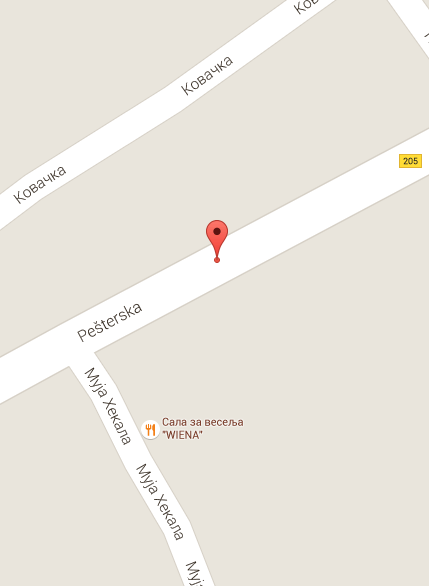 Sudski tumač za engleski jezik Tutin
Sudski tumač za hebrejski jezik Tutin
Sudski tumač za nemački jezik Tutin
Sudski tumač za persijski jezik Tutin
Sudski tumač za francuski jezik Tutin
Sudski tumač za hrvatski jezik Tutin
Sudski tumač za italijanski jezik Tutin
Sudski tumač za japanski jezik Tutin
Sudski tumač za ruski jezik Tutin
Sudski tumač za latinski jezik Tutin
Sudski tumač za norveški jezik Tutin
Sudski tumač za mađarski jezik Tutin
Sudski tumač za švedski jezik Tutin
Sudski tumač za makedonski jezik Tutin
Sudski tumač za španski jezik Tutin
Sudski tumač za pakistanski jezik Tutin
Sudski tumač za kineski jezik Tutin
Sudski tumač za znakovni jezik TutinSudski tumač za bosanski jezik Tutin
Sudski tumač za poljski jezik Tutin
Sudski tumač za arapski jezik Tutin
Sudski tumač za portugalski jezik Tutin
Sudski tumač za albanski jezik Tutin
Sudski tumač za romski jezik Tutin
Sudski tumač za belgijski jezik Tutin
Sudski tumač za rumunski jezik Tutin
Sudski tumač za bugarski jezik Tutin
Sudski tumač za slovački jezik Tutin
Sudski tumač za češki jezik Tutin
Sudski tumač za slovenački jezik Tutin
Sudski tumač za danski jezik Tutin
Sudski tumač za turski jezik Tutin
Sudski tumač za finski jezik Tutin
Sudski tumač za ukrajinski jezik Tutin
Sudski tumač za grčki jezik Tutin
Sudski tumač za holandski jezik Tutin
Sudski tumač za korejski jezik Tutin
Sudski tumač za estonski jezik TutinLokacijaLokacijaul. Pešterska bb, 36320 TutinInternetakademijaoxford.comTelefon069/4 – 5555 - 84Radno vreme8:00 AM – 4:00 PM9:00 AM – 2:00 PM (Subotom)